קידום בשיטת כובע שחור - ספאם - Black Hat Seohttp://www.seo-up.co.il/articles/black-hat-seo
"כובע שחור" היא שיטת קידום המשמשת לקבלת דירוג גבוה באופן לא אתי. טכניקת "כובע שחור" כוללת בדרך כלל אחד או יותר מהמאפיינים הבאים: 

• חסימה / שיבוש רובוטים של מנועי החיפוש. 
• חווית משתמש גרועה שנובעת מאופן הקידום האגרסיבי. 
• הסתרה והסוואה של תוכן ממנועי החיפוש. 

למען האמת, הרבה ממה שמכונה Black Hat SEO בעצם היה אמור להיות לגיטימי, אבל כמה מקדמים הלכו קצת רחוק , וכעת הטכניקות האלה לא מתקבלות בעין יפה על ידי הקהילה בכלל, ואנשי ה-SEO בפרט. 

שיטות קידום ספאמיות מספקות קידום בדירוג לטווח קצר בלבד, אם מתגלות טכניקות פסולות אלה באתר האינטרנט שלך אתה בסיכון של להיות מוענש על ידי מנועי החיפוש. (קראו מהו עונש של גוגל) קידום כובע שחור הוא בעצם פתרון קצר רואי לבעיה ארוכת טווח.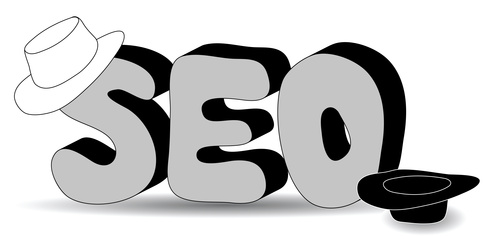 
טכניקות להימנע מקידום ספאמי:הימנע מדחיסת מילות מפתח - 
במידה ותכניסו את מילות המפתח בכמות מוגזמת ובצורה לא טבעית לתוכן, בסופו של דבר תענשו ע"י מנועי החיפוש. למד כיצד למצוא ולמקם מילות מפתח וביטויים בצורה טבעית לאורך אתר האינטרנט שלך. כתוב תוכן רלוונטי לגולש שלך ולמנועי החיפוש ללא דחיסת מילים לא טבעית. 

הימנע מהסוואת טקסט בלתי נראה - 
אין להכניס מילות מפתח בטקסט לבן על רקע לבן בתקווה למשוך יותר מנועי החיפוש. 

הימנע מ "עמודי מעבר" - 
עמוד מעבר (Doorway Page) הוא בעצם דף "מזויף" שהמשתמש לא רואה. דפי מעבר הם דפי HTML פשוטים המותאמים לכמה מילות מפתח או לביטויים אחדים, הם מתוכנתים להיות גלויים רק על ידי מנועי החיפוש הספציפיים והרובוטים (Spiders) שלהם, בהרבה מקרים הגולשים שמגיעים לדפים שהם בעצם דפי מעבר, לא יכולים לדעת שהם דפים כאלה וניתן לגלות זאת רק ע"י בדיקה ספציפית. 

הימנע מקישורי ספאם והחלפות קישורים לא רלוונטיות - 
לא מספיק לעשות קישורים מפורומים או מאתרים שונים, צריך שהקישורים יהיו רלוונטיים לאתר שלך, במידה והקישור לא רלוונטי לאתר שלך אתה מסתכן בהענשה ע"י גוגל, כנ"ל גם להחלפת קישורים מול אתרים, במידה והאתר שאתה מחליף איתו קישור אינו מהתחום שלך, יש סיכוי שהאתר בשלב מסוים - ייענש.לסיכום - Black Hat SEOבשורה התחתונה, Black Hat SEO מפתה, הרי הטריקים האלה באמת הצליחו לעשות את העבודה באופן זמני עד לא מזמן. הם באמת משיגים תוצאות יחסית מהר בלי יותר מידי מחשבה ועבודה. 
אבל, בסופן של דבר אותם אתרים שמשתמשים בטכניקות אלו עשויים לקבל עונשים כבדים (יכול לרדת 100 מקומות בדירוג ואף יותר) על שימוש בשיטות לא אתיות - וזה ממש לא שווה את הסיכון! 
שימוש נכון בטכניקות אופטימיזציה הגונות (כובע לבן – White Hat Seo) יקדם את האתר שלך בצורה טובה יותר ללא הסיכון של עונשים.